DSWD DROMIC Terminal Report on Tropical Depression “CHEDENG”13 October 2020, 6PMThis is the final report on the Tropical Depression “CHEDENG” which entered the Philippine Area of Responsibility on 17 March 2019. It made landfall over Malita, Davao Occidental on 19 March 2019 and it weakened into a low pressure area.Source: DSWD-FO XISUMMARYStatus of Affected Families / PersonsA total of 1,609 families or 6,661 persons were affected by the TD Chedeng in Region XI (see Table 1).Table 1. Number of Affected Families / PersonsSource: DSWD-FO XIStatus of Displaced Families / Persons The evacuation centers were already closed. All affected families and persons already returned to their respective residences (see Table 2).Table 2. Number of Displaced Families / Persons Inside Evacuation CentersSource: DSWD-FO XIDamaged Houses There were 19 reported damaged houses; 15 of which were partially damaged and 4 were totally damaged (see Table 3).Table 3. Number of Damaged HousesSource: DSWD-FO XIAssistance ProvidedA total of ₱243,238.40 worth of assistance was provided by the LGU to the affected families (see Table 4).Table 4. Cost of Assistance Provided to Affected Families / PersonsSource: DSWD-FO XISituational ReportsDSWD-FO IXDSWD-FO XDSWD-FO XIDSWD-FO XIIDSWD-FO CARAGA*****The Disaster Response Operations Monitoring and Information Center (DROMIC) of the DSWD-DRMB is closely coordinating with the concerned field offices for any request of Technical Assistance and Resource Augmentation (TARA).Prepared by:	MARIEL B. FERRARIZMARIE JOYCE G. RAFANANLESLIE R. JAWILIReleasing OfficerREGION / PROVINCE / MUNICIPALITY REGION / PROVINCE / MUNICIPALITY  NUMBER OF AFFECTED  NUMBER OF AFFECTED  NUMBER OF AFFECTED REGION / PROVINCE / MUNICIPALITY REGION / PROVINCE / MUNICIPALITY  Barangays  Families  Persons GRAND TOTALGRAND TOTAL 28 1,609 6,661 REGION XIREGION XI 28 1,609 6,661 Davao del SurDavao del Sur 1  5  15 Davao City1 5 15 Davao OrientalDavao Oriental 19 1,174 4,971 Cateel1 16 44 City of Mati (capital)1  105  341  San Isidro14  997 4,250 Tarragona3 56 336 Davao OccidentalDavao Occidental 8  430 1,675 Don Marcelino4  227 1,123 Malita4  203  552 REGION / PROVINCE / MUNICIPALITY REGION / PROVINCE / MUNICIPALITY  NUMBER OF EVACUATION CENTERS (ECs)  NUMBER OF EVACUATION CENTERS (ECs)  NUMBER OF DISPLACED  NUMBER OF DISPLACED  NUMBER OF DISPLACED  NUMBER OF DISPLACED REGION / PROVINCE / MUNICIPALITY REGION / PROVINCE / MUNICIPALITY  NUMBER OF EVACUATION CENTERS (ECs)  NUMBER OF EVACUATION CENTERS (ECs)  INSIDE ECs  INSIDE ECs  INSIDE ECs  INSIDE ECs REGION / PROVINCE / MUNICIPALITY REGION / PROVINCE / MUNICIPALITY  NUMBER OF EVACUATION CENTERS (ECs)  NUMBER OF EVACUATION CENTERS (ECs)  Families  Families  Persons  Persons REGION / PROVINCE / MUNICIPALITY REGION / PROVINCE / MUNICIPALITY  CUM  NOW  CUM  NOW  CUM  NOW GRAND TOTALGRAND TOTAL39  -  1,609 - 6,661 -REGION XIREGION XI39 - 1,609 - 6,661 -Davao del SurDavao del Sur 1 - 5 -15 -Davao City 1 - 5 - 15 -Davao OrientalDavao Oriental28 -  1,174 -  4,971 - Cateel 1 -  16 -  44 - City of Mati (capital) 1 -  105 -  341 -  San Isidro 21 -  997 -  4,250 - Tarragona 5  -  56  -  336  - Davao OccidentalDavao Occidental10  - 430 -  1,675 - Don Marcelino 4  -  227  -  1,123  - Malita 6 -  203 -  552 - REGION / PROVINCE / MUNICIPALITY  NO. OF DAMAGED HOUSES  NO. OF DAMAGED HOUSES  NO. OF DAMAGED HOUSESREGION / PROVINCE / MUNICIPALITY Total Totally PartiallyGRAND TOTAL         19                      415REGION XI         19415Davao Oriental19415Tarragona         19                      415REGION / PROVINCE / MUNICIPALITY REGION / PROVINCE / MUNICIPALITY  TOTAL COST OF ASSISTANCE  TOTAL COST OF ASSISTANCE  TOTAL COST OF ASSISTANCE  TOTAL COST OF ASSISTANCE  TOTAL COST OF ASSISTANCE REGION / PROVINCE / MUNICIPALITY REGION / PROVINCE / MUNICIPALITY  DSWD  LGU  NGOs  OTHERS  GRAND TOTAL GRAND TOTALGRAND TOTAL                       -           243,238.40                         -                        -                     243,238.40 REGION XIREGION XI                       -           243,238.40                         -                        -                     243,238.40 Davao OrientalDavao Oriental                       -             28,238.40                         -                        -                       28,238.40 Tarragona                      -            28,238.40                         -                       -                      28,238.40 Davao OccidentalDavao Occidental                       -           215,000.00                         -                        -                     215,000.00 Don Marcelino                      -          113,500.00                         -                       -                    113,500.00 Malita                      -          101,500.00                         -                       -                    101,500.00 DATESITUATION / PREPAREDNESS ACTIONSMarch 2019DSWD-FO IX submitted their terminal report.DATESITUATION / PREPAREDNESS ACTIONS21 March 2019DSWD-FO X submitted their terminal report.DATESITUATION / PREPAREDNESS ACTIONS15 July 2020DSWD-FO XI submitted their terminal report.DATESITUATION / PREPAREDNESS ACTIONS21 March 2019DSWD-FO XII submitted their terminal report.DATESITUATION / PREPAREDNESS ACTIONS20 March 2019DSWD-FO CARAGA submitted their terminal report. 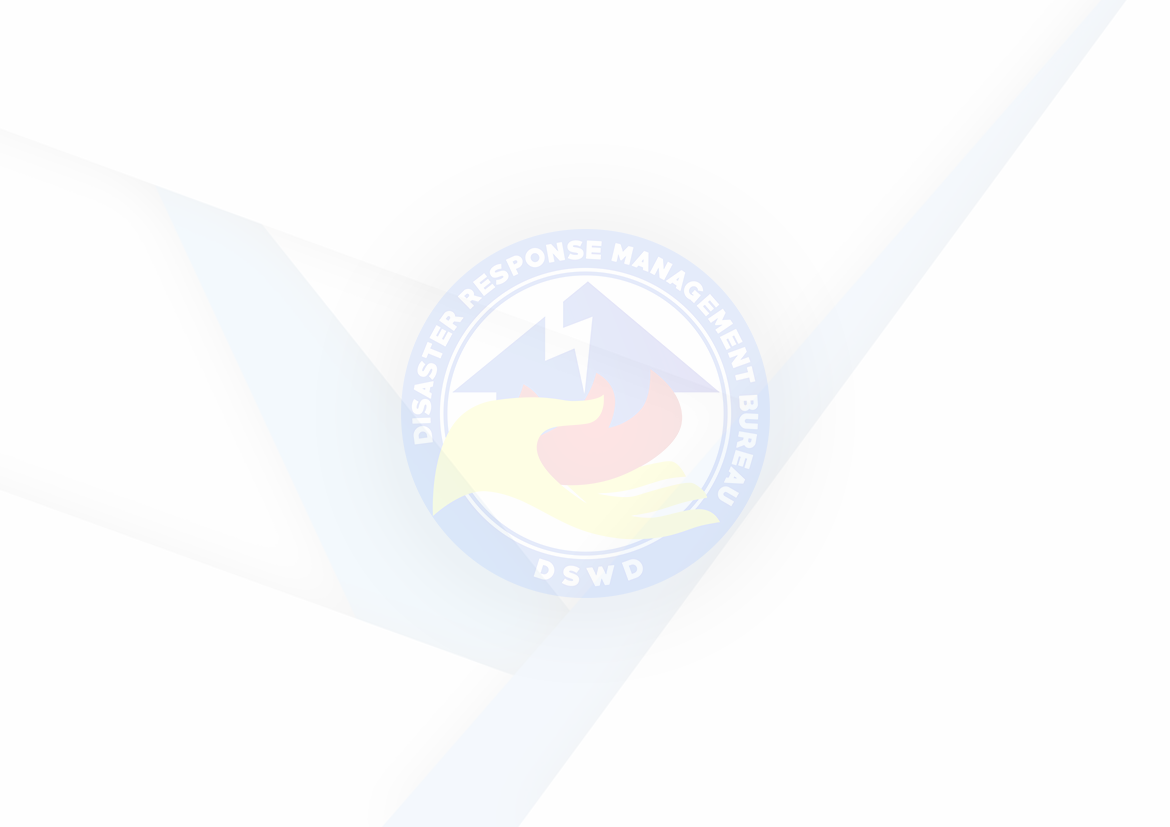 